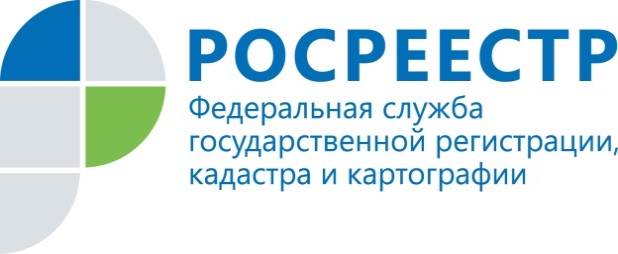 Приостановление государственного кадастрового учета 
и (или) государственной регистрации правС 1 января 2017 года вступил в силу Федеральный закон от 13 июля 2015 г. № 218-ФЗ «О государственной регистрации недвижимости» (Закон № 218-ФЗ), который в отличие от ранее действовавшего закона, предусматривает новые основания и сроки для приостановления государственного кадастрового учета 
и государственной регистрации права. В большинстве случаев, при наличии на то причин, принятие окончательного решения по представленным документам откладывается на три месяца. Но при этом Законом № 218-ФЗ четко предусмотрено, 
что приостановление осуществляется на срок до устранения причин, послуживших основанием для принятия решения о приостановлении, но не более трех месяцев. Это значит, что если причины приостановления устранены до истечения указанного в уведомлении срока, регистрация будет возобновлена в кратчайшие сроки. Однако встречаются ситуации, когда в течение указанного срока причины приостановления не устранены. В этих случаях государственный регистратор обязан принять решение об отказе в государственном кадастровом учете 
и (или) государственной регистрации права. Но у заявителя всегда есть возможность самому продлить срок приостановления для устранения замечаний. Согласно Закону № 218-ФЗ этот срок может достигать шести месяцев. Кроме того, заявитель вправе подать заявление 
о прекращении регистрации и возврате документов, а после устранения замечаний вправе в любое время представить документы повторно. Внимательно прочтите текст уведомления о приостановлении и обратите внимание на то, какие действия предприняты государственным регистратором 
для устранения замечаний, и что предлагается совершить заявителю. В соответствии с п.9 ч.1 ст. 26 Закона № 218-ФЗ осуществление государственного кадастрового учета и (или) государственной регистрации прав приостанавливается по решению государственного регистратора прав в том числе в случае, если не представлены (не поступили) документы (сведения, содержащиеся в них), запрошенные органом регистрации прав 
по межведомственным запросам. После поступления ответа на указанный запрос при условии устранения всех причин приостановления регистрация будет возобновлена до истечения срока приостановления. На официальном сайте Росреестра www.rosreestr.ru в рубрике «Электронные услуги и сервисы» - «Сервисы» - «Проверка исполнения запроса (заявления)» заявители самостоятельно могут узнать, на какой стадии рассмотрения находятся поданные документы. Для этого нужно ввести номер своей заявки (указан 
в расписке в получении документов) и нажать на кнопку «проверить». Кроме того, получить информацию о готовности документов можно в круглосуточном режиме по телефону ведомственного центра телефонного обслуживания Росреестра 
8-800-100-34-34 (звонок бесплатный).Пресс-служба Управления Росреестра по Смоленской области67_upr@rosreestr.ru214025, г. Смоленск, ул. Полтавская, д.8